.Music available on ITunes and AmazonNotes: Start on vocal. Add 4 count tag at the end of wall 1 (facing 6) and following count 8 during wall 5 (facing 12).To finish facing forward…wall 9, dance through to count 6 (facing 6) then change counts 7&8 to the following step Lforward,  ½ turn right, Step L forward (now facing 12) add 4 count tag.[1-8]	KICK-STEP-ROCK-RECOVER X 2, SHUFFLE FORWARD, PIVOT FULL TURN***TAG + RESTART….add 4 count tag following count 8 (facing 6) then restart dance ***[9-16]	¼ RIGHT, TOUCH, ¼ LEFT TOUCH, ¼ LEFT TAP TOUCH, HEEL-TOE SWIVELS, BEHIND-SIDE-CROSS(counts 5&6....feet will gradually come to centre  as you swing/walk heel, to, heel)[17-24]	 RHUMBA BOX, TWO STEP REVERSE FULL TURN, BEHIND-SIDE-CROSS-SIDE[25-32]	HEEL TOUCHES, MAMBO, SAILOR ¼ , SHUFFLE FORWARDTAG: 	add the following tag at the end of wall 1 and following count 8 during wall 5 and to finish wall 9(see notes to finish facing forward)REPEATKeep It In The Middle Of The Road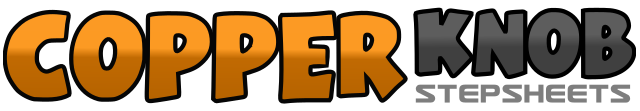 .......Count:32Wall:2Level:Improver.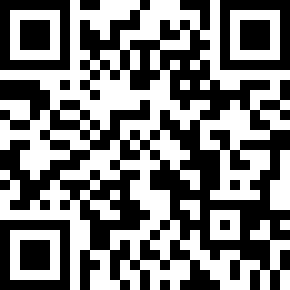 Choreographer:Yvonne Anderson (SCO), Lee Hamilton (SCO) & Cati Torrella (ES) - May 2017Yvonne Anderson (SCO), Lee Hamilton (SCO) & Cati Torrella (ES) - May 2017Yvonne Anderson (SCO), Lee Hamilton (SCO) & Cati Torrella (ES) - May 2017Yvonne Anderson (SCO), Lee Hamilton (SCO) & Cati Torrella (ES) - May 2017Yvonne Anderson (SCO), Lee Hamilton (SCO) & Cati Torrella (ES) - May 2017.Music:Keep It in Middle of the Road - KirwanKeep It in Middle of the Road - KirwanKeep It in Middle of the Road - KirwanKeep It in Middle of the Road - KirwanKeep It in Middle of the Road - Kirwan........1&2&Kick R forward, (&) Step R slightly forward, Rock L to left, (&) Recover weight on R [12]3&4&Kick L forward, (&) Step L slightly forward, Rock R to right, (&) Recover weight on L [12]5&6Shuffle forward stepping R, L, R [12]7&8Step L forward, (&) ½ turn right taking weight on R, ½ turn right stepping L back [12]1&¼ turn right stepping R to right, (&) Touch L beside right [3]2&¼ turn left stepping L forward, (&) Touch R toes beside left [12]3&4¼ turn left stepping R to side, (&) Tap L toes beside right, Touch L toes to left [9]5&6Swing heels towards centre, (&) Swing both toes centre, Swing heels to centre [9]7&8Step R behind left, (&) Step L to left, Step R across left [9]1&2Step L to left, (&) Step R beside left, Step L forward [9]3&4Step R to right, (&) Step L beside right, Step R back [9]5-6½ turn left stepping L forward, ½ turn left stepping R back [9]7&8&Step L behind right, (&) Step R to right, Step L across right, (&) Step R to right [9]1&2&Touch L heel forward, (&) Step L beside right, Touch R heel forward, (&) Step R beside left [3]3&4Rock L forward, (&) Recover weight on R, Step L beside right [3]5&6Step R behind left, (&) ¼ turn left stepping L to side, Step R slightly forward [6]7&8Shuffle forward stepping L, R, L [6]1&2&Touch R heel forward, (&) Step R beside left, Touch L heel forward, (&) Step L beside right3&4Stomp R to right (&) Stomp L to left, HOLD